Al Dirigente ScolasticoASSEMBLEA SINDACALE IN ORARIO DI SERVIZIO*comunque le ultime due ore di servizioAi sensi dell’art. 10 del CCIR Sardegna del 15/12/2016 il personale docente e ATA può usufruire di un permesso comprensivo del tempo eventualmente necessario per raggiungere la sede dell’assemblea e per il ritorno nella sede di servizio, nel rispetto del limite di 10 ore annue pro capite per ciascun a.s.MARIA DOMENICA DI PATREVicecoordinatrice nazionaleGIANFRANCO MELONICoordinatore regionaleTerranno un’assemblea sindacale a carattere provinciale col seguente O.D.G.:Nuovo CCNL, appena nato e già vecchio:Tabelle economiche, aumenti e arretrati (irrisori)Parte normativa: pericoli scampati e legittime aspettative deluse Elezioni RSU 2018, perché sostenere la Gilda. Precari. Parte il concorso per gli abilitati della II fascia.Mobilità: ad aprile le domandeSi invitano le SS.VV. a darne comunicazione, tramite circolare e affissione all’albo nello stesso giorno di ricevimento ai sensi dell’art. 8, commi 7, 8, e 9 del CCNL 06/09, al personale docente e ATA, ivi compreso quello operante in plessi, sezioni staccate, succursali, ecc. Si invitano i Dirigenti a richiedere al personale la firma per presa visione e adesione.Oristano, li 26/03/2018						La Vice Coordinatrice Nazionale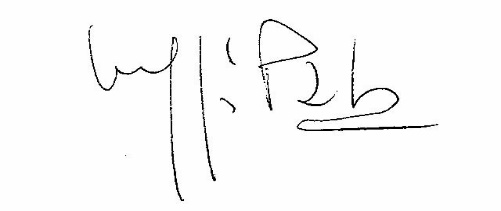 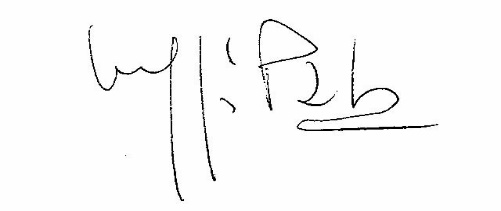 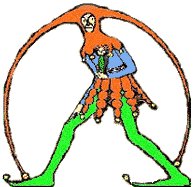 FEDERAZIONE GILDA – UNAMSGilda degli Insegnanti  via XX Settembre, 30/AORISTANOTel / Fax 0783.71924                        gilda.oristano2@gmail.comDataSedeOrario*Venerdì 6 aprile 2018Aula Magna Liceo Scientifico“MARIANO IV D’ARBOREA”Via Messina, 19ORISTANODalle 11.30 alle 13.30*